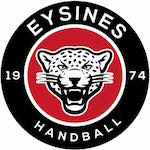 ASSEMBLEE GENERALEEysines Handball ClubSaison 2018/2019Le 3 juillet 2019 au Préau, EysinesSommaireProcès-verbal de l’assemblée générale du 3 juillet 2019L’assemblée générale ordinaire annuelle du Eysines Handball Club s’est tenu à la Salle du Pinsan à Eysines.Ordre du jour : Vote du PV de l’AG 27 juin 2018Mot du présidentRapport moral de la secretaireRapport des commissionsRapport financierElections au conseil d’administrationRemerciementsQuestions diversesVote du procès-verbal du 27 juin 2018Contre : 0Abstention : 0il est voté à l’unanimitéLe mot du présidentMonsieur l’adjoint au Maire, Mesdames, Messieurs les administrateurs, chers licenciés,Cette première année de Mandat à la tête du Eysines Handball Club, fut l’occasion pour mon équipe et moi-même d’apprendre beaucoup sur la gestion d’un club de handball. Malgré plus de 30 années au sein d’association sportive en tant que joueur, nous ne sommes pas toujours préparés à être dirigeant. Le milieu de l’entreprenariat duquel je viens m’a appris à être résilient et par conséquent m’a énormément aidé à ajuster cette nouvelle gouvernance tout au long de l’année. Je resterai à l’écoute de tout le monde, mais sachez que nos décisions seront prises en conseil d’administration ou par le bureau. Les prises de décisions seront d’autant plus faciles à prendre que les commissions auront préalablement travaillées sur les sujets qui posent questions.Après 45 ans d’existence, le Eysines Handball Club doit prendre conscience de l’attente de ses adhérents-licenciés. Nos forces sont :Un gymnase du Pinsan qui est un lieu parfait pour les compétitions auxquelles participent nos équipesNous avons près de 300 licenciésNous avons des bénévoles présents depuis longtemps et qui assurent un suivi essentiel pour le clubDes encadrants diplômés sur les très jeunes et sur nos équipes premièresEn ce qui concerne nos faiblesses :Un budget qui est équivalent à celui d’un club de région honneur (avec 1 seule équipe à ce niveau)Un manque de licenciés sur les plus jeunes et sur quelques équipes (-15G, -15F et Sénior Garçons et filles)Une formation des encadrants des équipes -13 à -18 en coursUne mobilisation difficile de plus de bénévoles pour l’organisation des matchs (table de marque, buvette, grillade, …)Si nous souhaitons maintenir nos équipes premières au niveau où elles sont, nous avons besoin que chacun s’investisse « un petit peu », sur une manifestation ou sur un week end. Je sais que l’engagement bénévole n’est pas toujours possible pour tous, mais si chacun fait sa part, même si c’est pour aider une fois, c’est déjà important pour nous.J’ai réalisé un sondage il y a quelques semaines, près du 1/3 des licenciés ont répondu, et voilà ce qu’il ressort de ce sondage :89,16% des licenciés ont plutôt passé une bonne saison au sein du clubJ’ai voulu connaître l’impact réel de la boutique en ligne (CA de 3067,50 € cette année). 26,83% des licenciés ont commandé en ligne et j’ai un retour positif des personnes (81,08%) qui souhaitent qu’on remette en ligne une boutique (ce qui sera fait courant à la rentrée)L’idée de créer un pack licence (en+ du prix de la licence) en début d’année avec chaussettes, tee shirt et short a séduit 90,67% des licenciésVous êtes 75,34% à vouloir la création d’un tournoi sur herbe au Pinsan, 54,79 d’un loto, et 30,14% d’une brocante et de tombolas à chaque grande soirée au PinsanEnfin concernant les informations venant du club, vous souhaitez que la newsletter hebdomadaire soit maintenue et vous souhaitez aussi avoir un retour des entraineurs sur l’évolution de l’équipe. Sur ce dernier point, la commission sportive/technique travaille sur une solution. La fédération française de handball vient de signer un partenariat avec le service en ligne MyCoach Sport (que j’ai pu rencontrer cette semaine) et nous aurons accès gratuitement à partir de janvier/février à un service en ligne qui vous permettra de mieux suivre les équipes, leur apprentissage et leur performance.A partir des observations que j’ai pu faire cette année et des éléments du sondage j’ai défini 5 axes majeurs de développement pour notre club :1ere axe : la formation des encadrants. Au-delà trouver des encadrants qui vont suivre tout le long de l’année leur équipe (et notamment concernant les filles -15 et -18). L’exigence du conseil d’administration est que l’ensemble des encadrants non diplômés s’inscrivent dans une démarche de formation d’entraineur auprès de la ligue. Les encadrants déjà diplômes pourront continuer à se former pour passer des niveaux supérieurs.Un effort important sera aussi fait concernant l’école d’arbitrage, Anthony développera cette partie durant cette assemblée générale.2ème axe : Le sponsoring. Nous souhaitons recruter un service, un étudiant en 4eme ou 5ème année spécialisé dans le management sportif, il sera suivi par un professionnel (developpermonclub.fr). Il aura pour mission d’animer des rencontres avec nos sponsors, de créer des événements sponsorisés et faire en sorte de créer une vraie relation entre nos sponsors et nous.3ème axe : Nos prestations, services et événements. Nous mettrons en ligne une nouvelle boutique, nous devons pérenniser nos prestations entreprises et les développer et créer des nouveaux événements (tournoi jeunes au Pinsan, tournoi sur herbe en fin d’année, …)4ème axe : Nous souhaitons compléter nos équipes et nous pensons que nous pouvons atteindre un effectif de 340 licenciés à la rentrée 2022. Cela implique une communication plus importante auprès des écoles, d’avoir une identité club (logo, tenues sportives, …) et bien sûr digitaliser la communication du club (newsletter, site, réseaux sociaux, application vidéo rematch, application suivi des équipes mycoach sport, …). Nous devons aller vers ça, car les autres clubs autour de nous eux le feront.Enfin, 5ème axe : Les subventions. L’obtention de ces subventions sont intimement lié à la performance de nos équipes (La montée de nos équipes séniors, la participation de nos jeunes aux championnats régionaux, …). Mais aussi à la création d’événement. Les actions de quartier, la féminisation, le hand’ensemble se financent en partie par la subvention. Il faudra aussi réfléchir cette année à l’achat d’un minibus, car le budget déplacement des prochaines saisons est amené à augmenter, là aussi nous devons regarder de quelle manière il est possible de faire subventionner une partie de cet achat (nous soumettrons au vote de l’AG 2020 cet achat).Je donne maintenant la parole à notre secrétaire et à notre équipe pour la suite de cette assemblée générale.Francis AZZARELLO.Rapport moral du secrétaireLe bilan sportif :Nos seniors garçons se maintiennent en Nationale 3 grâce à la création d’une nouvelle poule de Nationale 1 et nos seniors filles restent en Nationale 3 en finissant 4ème.Félicitations également aux -18 ans garçons pour leur finale d’Excellence Départementale contre Bruges.Absence de résultats de nos équipes de jeunes (aucune finale cette année ni d’équipes au plus haut niveau départementale « excellence »). Nous constatons tout de même une amélioration du niveau de jeu de nos jeunes. Bravo à eux, à leurs entraineurs et à leurs coachs. Nous avons obtenu le label Argent décerné à notre école de Hand Ball. Elle est le signe d’une bonne qualité dans notre formation initiale. Malheureusement l’an dernier nous étions Label OrLes animations - Repas de Noel en décembre 2018- Soirée Rouge et Noir- les 5 matchs événements des seniors garçons et filles avec animation par les associations d’Eysines (Pom Pom girls, Zumba) et un jeu proposé par le club (cros bar challenge)- Tombola - Album du club (panini)Nombres de licenciésNous avons maintenu notre nombre de licenciés aux alentours de 290 toutes catégories confondues.Pour que le club continue de grandir il faudrait dépasser la barre des 300 licenciés et avoir plus de jeunes joueurs dans chaque catégorie pour avoir 2 équipes complètes (ex : -15 ans garçons). Cela nécessite en revanche des créneaux de disponibles (COSEC et Pinsan) et plus d’entraineurs (Diplômés si possible) pour s’occuper des équipes.BénévolesCette année fut satisfaisante pour le bénévolat au sein du bureau et CA. Nous étions assez nombreux pour gérer l’ensemble des tâches à accomplir pour que tout se déroule bien dans le club. Attention cependant car certaines personnes s’en vont et d’autres sont en place depuis un moment et une lassitude peut arriver. Nous cherchons donc de nouvelles personnes pour participer à la vie du club et amener un vent de fraicheur.Je tiens à remercier l’ensemble du CA ainsi que le bureau pour le travail accompli cette année (table de marque, animations, buvettes, repas de Noel, sponsoring…)Enfin, une grande satisfaction pour nous est de voir des jeunes bénévoles qui s’impliquent dans le suivi des équipes : Yohann Castay avec les -13G, Anthony Etiennot avec les -13F, Nicolas Blanchard avec les -15F.Sans oublier, l’ensemble des entraineurs et coaches des équipes, et Marc Ferrandon qui s’est impliqué dans la désignation des jeunes arbitres pour les matches à domicile. Sans eux, le club ne pourrait pas fonctionner et nos enfants ne pourraient pas jouer et s’amuser.Malgré tout nous sommes en manque d’entraineurs et accueillons toutes personnes désireuses de s’impliquer là-dedanset nous proposons de les former en interne (réunions entraineurs, entretiens…) tout comme en externe (formations fédérales)Bilan financier Comme vous pourrez le constater plus tard avec les explications de notre trésorier, la saison s’achève une fois encore sur un bilan positif. Il faudra tout de même continuer nos efforts et trouver d’autres sources de revenus.Arbitrage – CMCDCela fait maintenant des années que le club est en maque d’arbitres adultes comme de jeunes arbitres et que cela pénalise les équipes séniors (points de pénalités).L’objectif est de créer une réelle école d’arbitrage (voir rapport Anthony) et de réussir à garder nos arbitres adultes quitte à les défrayer un peu (ce que le club se refusé à faire les années précédentes)Nous avons tout de même réussi à rentrer dans les clous de justesse cette année et de ce fait aucune équipe ne sera sanctionnée.ConclusionEn espérant que la saison prochaine se déroule dans les meilleures conditions avec nos SG et SF en Nationale 3, et quelques titres pour nos jeunes.Nous souhaitons que de nouveaux nombreux bénévoles prennent part à la vie du club pour apporter un peu de renouveau et de dynamisme.Je tenais également à remercier vivement l’équipe loisir pour leur implication dans la vie du club et leur aide durant les diverses manifestations. Mention spéciale pour Pascal qui aura donné de sa personne tous les week ends (minibus, buvette…)Bonnes vacances à tous et à la saison prochaine.Nicolas TORNERORapport des commissionsCommission sponsoringObjectif financier atteintL’objectif financier pour la saison 2018/2019 était de 15 000 €. Il a été atteint avec 15 350 € au total pour la saison. Cet objectif a été réalisé grâce à nos « anciens » partenaires : Intermarché Boyer Bijouterie Suez Eau France Medan Generali AC Bois Bistro Régent IAD France Histoire de pains Korus Imprimerie Pasquet Menuiserie 2V Plomberie Joachim Calorifuge Château Canevelle AR-DFI Mais également grâce à nos « nouveaux » partenaires : LP Promotion Groupe Sterne Crédit Mutuel du Sud-Ouest Le Vin Temps ESAT Bel Air Taba’co Soit un total de 21 partenaires financiers pour cette saison. En plus de cette objectif annuel, il est à noter que beaucoup de sponsors ont passés des contrats sur plusieurs années => pérennité ! Nous avons perdu notre partenaire pour la tireuse à bière (Vin d’Home) qui ferme ses portes mais allons en faire un nouveau avec le V&B. Intermarché, Histoire de pains et Château Canevelle nous fournissent également de nombreux produits, en plus de leur participation financière. Engagement du club En plus des engagements précisés dans le tableau ci-dessous, le EHBC a mis en place pour tous ses partenaires : Un panneau multipartenaire à l’entrée de la salle, Des soirées sponsoring lors de matchs importants, Proposition de remise du ballon des matchs lors de ces mêmes soirées. Au niveau de la communication, les logos des partenaires sont présents : Sur la page facebook du club, Sur le site internet, Sur les affiches et les flyers des matchs. Cette saison, les nouveaux partenaires ont été surtout intéressés par la visibilité de leur entreprise sur les maillots des équipes séniors (féminines et masculines). Réussite des plaquettes et de l’album Panini Les 2 plaquettes mises en place la saison dernière sont toujours efficaces : Une plaquette club (de présentation du EHBC, de ses objectifs, etc…), Une plaquette sponsoring, présentant les différentes propositions de visibilité de l’entreprises et les différents packs, ainsi que les prix. Ces plaquettes favorisent la compréhension et la diffusion auprès des entreprises. Concernant l’album Panini, 4 partenaires ont été intéressés par la visibilité de leur entreprise sur les pages de couverture et Histoire de Pains et Taba’co ont été des distributeurs de vignettes. Saison 2019/2020 3 objectifs principaux : Conserver les sponsors actuels, Trouver de nouveaux sponsors, Continuer d’améliorer les retours (soirées sponsoring, ballon du match, etc…). Objectif financier => 25 000 €Tania GUSSECommission animationNous avons fait moins de soirées "club" que les années précédentes car nous avons favoriser de faire des événements qui rapportent un peu plus d'argent. Les soirées des équipes séniors garçons et filles et celles des loisirs étaient plus indépendantes et non des événements prévus par le club.Soirées Club :Soirée Noël (+100 personnes)Soirée Rouge et Noir (pas trés grande réussite)5 matchs événements (Matchs Nationale 3 filles et garçons)Bonne réussite mais pourrait encore mieux marcher avec plus de public et d'ambiance1 tombola qui a bien marché mais quand même un peu moins que l'an dernierGrande réussite pour l'album du club +3200 vignettes vendues. Il en reste quelques une encoreLe club participe également aux activités proposées par la mairie et la ville d'Eysines :Repas d'inauguration de CAP 33 le Vendredi 5 Juillet au Préau CouvertBal du Samedi 13 Juillet au Chateau LescombesTous les gens disponibles et désireux de donner un coup de main peuvent venir.L'an prochain nous voulons mettre en place au minimum un LOTO, un vide grenier et un tournoi de fin d'année sur le domaine du Pinsan.Nicolas TORNEROCommission communicationRéseaux sociaux :Page Facebook aimée par 850 personnesGroupe Facebook 350 membresInstagram : 267 abonnésSnapchat : 82 amisTwitter : 38 abonnésPage Facebook assez vivante. Instagram en progression. SnapChat activité faible. Twitter inexistantLes réseaux sociaux étaient gérés par Nicolas Tornero, Tania Gusse et Grégory Coudouin depuis plusieurs années et ces derniers n'ont plus forcément le temps pour s'occuper quotidiennement de cela.Nous cherchons donc une ou des personnes motivées et connaissant assez bien les réseaux sociaux pour s'en occuper.Le site Internet était géré par Tania Gusse qui relayait toutes les infos de Facebook et autres directement sur le site. Cette dernière quitte le club du coup nous cherchons également quelqu'un pour s'occuper du site Internet du club.P.S : remerciements à Matilin Besse qui était stagiaire au club pendant plusieurs mois cette année et qui a géré les réseaux sociaux et autres tâches de la communication à merveille.Nicolas TORNEROCommission disciplineLa saison qui vient de s’écouler fut calme sur le plan de la discipline. Une seule ombre au tableau : un passage devant la commission de discipline du comité en fin d’année pour des faits que personne ne souhaite voir sur un terrain de sport. Je me permets de rappeler que l’arbitre fait partie intégrante du jeu et peut se tromper, cela il faut l’accepter et de ce fait savoir se maîtriser en toutes circonstances. Je rappelle également qu’une commission de discipline entraîne nécessairement une amende financière pour le club donc de l’argent en moins qui pourrait être investi dans d’autres actions.Je souhaite à tous les licenciés de bonnes vacances et une excellente reprise pour la prochaine saison.Florent PRAUDCommission Hand’Ensemble-Pas de rapport-Commission TechniqueLabel F.F.H.B des écoles de handball Le club a reçu cette année le label argent, concernant l’encadrement des 6-12 ans. Il est important de renforcer le travail de développement au travers le milieu scolaire et d’inciter les jeunes à rejoindre le club. Les cycles handball en école multisports le samedi matin sont également un bon moyen de recrutement.  Il faudra continuer l’année prochaine à proposer un évènement autour des quartiers qui constitue un des axes fort de la politique de la Ville et le club doit absolument s’intégrer dans ce dispositif pour accueillir des jeunes. Nous devrons également récupérer des jeunes filles et allons tout faire pour avoir une équipe de moins de 11 filles.  Effectifs et engagement des équipes Il faut également renforcer dans toutes les catégories les effectifs aussi bien chez les filles que chez les garçons. Nous avions cette année 16 équipes engagées en championnats sans parler des écoles de hand, du Handensemble et du Loisir. Il faut également engagé systématiquement, quand il y a 2 équipes dans une même catégorie (filles et garçons), l’équipe 1 en brassage haut.  Ateliers Educatifs Les écoles d’Eysines, élémentaires uniquement, fonctionnaient cette année sur la semaine des 4,5 jours avec les TAP connus dans notre commune sous le nom des « petits explorateurs » de 12h45 à 14h. Raphaël et Ismaël sont intervenus de septembre en juin. Ce dispositif nous permet de repérer des jeunes intéressants et de leur proposer de venir rejoindre le club, mais cela reste cependant compliqué dans le sens où nous ne voyons pas les parents et que nous plus sur 1 temps récréatif.  Cette action sera reconduite différemment à la rentrée Sélection Félicitation à Noam Aït-Oumeghar pour avoir intégré l’équipe moins de 15 du comité de Gironde Stages jeunes Durant cette saison, nous avons proposé 3 stages lors des petites vacances scolaires sur les catégories de jeunes avec des stages en journée pour les moins de 11, 13 filles et garçons et 15 filles mais aussi sur des soirées pour les moins de 15 garçons, moins de 18 garçons et filles.   Ces différents stages ont été encadrés principalement encadrés par Raphaël pour les stages en journée et Ismaël pour les soirées. Merci aux entraîneurs qui ont pu notamment sur les stages en journée venir donner un coup de main. Ces stages nous permettre d’amener des compétences individuelles et collectives que les entraîneurs n’ont pas forcément le temps d’aborder dans leurs entraînements. Handfit Depuis quatre ans, le club a mis en place 1 partenariat avec Thalès Avionics le handfit. Tous les lundis entre 12h00 et 14h00 à la salle omnisports du Pinsan, l’EHBC propose cette activité aux salariés de cette entreprise (15 à 20 participants). C’est une discipline qui conserve les règles de handball, et a comme objectif la santé, le bien-être, le plaisir… des participants. Cette activité est encadrée par Ismaël à la salle omnisports. Depuis une dizaine d’années, le club met également en place, dans le cadre du soutient sport, une convention avec l’Esat Bel-Air. Des séances santé bien être avec un groupe dynamique et un groupe gym douce sont proposés par Raphaël les vendredis de 8h00 à 10h30 en dojo ou à la salle omnisports. Une activité est également proposée le jeudi par Raphaël à 16h15 avec le public de l’Esat.  Hand Adapté Toujours autant d’engouement pour nos champions qui s’entraînent de manière très assidue tous les mardis de 17h30 à 18h30. Les personnes ont une démarche individuelle pour s’inscrire au Club en prenant une licence loisir qui remplace l’ancienne licence « handensemble » (licence de handball pour personnes à mobilité réduite ou à déficiences mentales ou intellectuelles). Nous comptons une dizaine de licenciés complétée par des jeunes entre 16 et 18 ans de l’Itep Saint Vincent qui amène beaucoup de dynamisme lors des séances.  Divers déplacements ont été organisés à Floirac, Monségur et Blaye … Nous avons également organisé 2 levers de rideau de la N3 ainsi qu’un tournoi qu’il faudra reconduire l’année prochaine. 4 joueurs Christopher, Daniel, Germain et François partiront pour les rencontres Nationales de handensemble à la maison du handball fin juin. Bon courage à tous les 4. Travail individualisé et spécifique  3 créneaux de motricité chez les jeunes ont été proposés le lundi sur toutes les catégories des moins de 11 aux moins de 15 garçons et filles.  Formation Toute l’architecture de formation va changer à la rentrée la rendant plus accessible notamment pour les entraîneurs qui travaillent et n’ont pas forcément assez de temps. Nous avons besoin sur chaque catégorie d’entraîneur formés pour améliorer les compétences des joueuses et jours d’une part, remplir les conditions de la CMCD d’autre part. Pour les parents notamment sur les catégories de jeunes écoles de hand et moins de 11 il existe une formation accompagnateur manager qui n’est pas contraignante et permet de savoir remplir une feuille de match électronique et savoir appréhender le coaching. Nous ne pouvons qu’inciter le club a donné la priorité aux personnes souhaitant entrer dans une démarche de formation pour entraîner une équipe.  Moyens mis en place pour la saison à venir : 3 référents seront au service des entraîneurs tout au long de l’année sur les catégories de jeunes : Raphaël VALLET pour les catégories écoles de hand, moins de 11 et 13 garçons et filles Ismaël BOUHADDIOUI pour les catégories moins 15 et 18 garçons Delphine BELLINI pour les catégories moins de 15 et 18 filles Un entraîneur principal par équipe diplômé ou en formation avec :  2 parents ou joueurs adultes par équipe dont 1 qui aidera l’entraîneur dans les séances et qui coachera avec l’entraîneur ou seul quand celui-ci jouera à l’extérieur et 1 autre qui tiendra la table de marque. Favoriser le lien entre catégories jeunes et séniors L’objectif est de remonter en N3 pour les séniors garçons et de se hisser en haut du tableau de N3 territoriale pour les séniors filles comme cette année et pourquoi une montée en N2 !!!Chaque entraîneur aura pour consigne avec l’aide des référents du club d’amener dans la saison un certain nombre de compétences aux joueurs de sa catégorie. L’accent sera notamment mis sur les qualités mentales. Des progrès ont déjà été accompli dans ce domaine mais il faut accentuer ce travail. Un classeur sera remis à tous les entraîneurs avec un certain nombre d’informations qui leur permettront d’être encore plus performant. Raphaël VALLETCommission arbitrageMarc : Cette commission était composée cette année de Yohann Castay, Anthony Etiennot et Marc Ferrandon. Notre rôle a été d’accompagner les Jeunes arbitres lors de leurs arbitrages. Il est important que chaque jeune soit soutenu avec échanges lors des arrêts de jeux et debriefing à la fin du match. Il ne faut surtout pas les laisser tout seul car certains matchs sont compliqués à gérer. Nous tenons à remercier Bruno Jourdain pour l’aide qu’il nous a apporté tout au long de la saison. Notre rôle est aussi que chaque match de jeunes catégories -11 à -15 soit arbitré par des JA. Nous tenons à remercier l’aide importante des entraineurs de jeunes pour les désignations qu’ils m’envoient chaque WE. Sans eux, rien ne pourrait se faire. C’est un point important que nous impose le comité pour être en règle avec la CMCD (Contribution mutualisée des clubs au développement). Nous devons répondre à des exigences minimales contenues dans un socle de base et un certain seuil de ressources sur divers points. A ce sujet, nous n’avons pas pu nous mettre en règle sur 1 seul point cette année : il nous a été imposé d’avoir 1 accompagnateur et 1 animateur école d’arbitrage : pour l’accompagnateur Francis Azzarello a passé la formation (merci à lui) mais pas d’animateur (il faut être arbitre adulte). Nous avons cette année eu un effectif très réduit en nombre d’arbitre adulte. Donc la commission statuts réglementation a décidé d’infliger à notre équipe sénior garçons une pénalité de 7 points. Francis AZZARELLO, ou en sommes-nous sur les démarches en cours pour un éventuel recours. Nous devons présenter aussi un certain nombre de binômes -15, et cette saison, nous avons eu un refus total de tous les jeunes que nous avions repérés. Nous avons aussi organisé en début de saison un mini stage de rentrée sur les gestes et placements d’un arbitre. Nous avons eu une participation insignifiante.  En résumé, la plupart de nos jeunes veulent bien arbitrer à la maison mais pour la plupart, c’est une corvée. Tout ça pour vous dire que nous devons passer à la vitesse supérieure pour rebooster la commission et redonner un nouveau souffle. A ce sujet, je laisse la parole à Anthony Etiennot pour vous parler de nos futurs projets : Anthony Marc : Pour ce qui est du bilan chiffré  63 matchs de jeunes cette saison avec un total de 42 JA qui ont arbitré au moins 1 match. Exactement le même nombre que l’année dernière.  Pour la CMCD, et oui encore lui … un JA rapporte des points au bout de 5 matchs. En -13 : 8 jeunes dont 3 sont à plus de 5 matchs Auriana Zecchel, Loane Boumerat et Annas Taleb En – 15 : 17 jeunes dont 1 est à plus de 5 matchs Nino Lefort  En – 18 / 17 jeunes dont 2 sont à plus de 5 matchs Axel Moga et Ibrahim Bouhaddioui Merci aux 42 jeunes pour la bonne tenue de nos matchs à domicile et un grand merci à leurs parents pour ces temps de présence en plus de leurs matchs. Autre Sujet : PRESENCE A LA TABLE DE MARQUE  23 personnes ont participé en tant que secrétaire ou chronométreur. Une inscription en ligne par l’intermédiaire de Doodle est en ligne toutes les semaines pour les matchs du WE. Les personnes intéressées reçoivent le lien. C’est une bonne participation et nous espérons en avoir de plus en plus. Pourquoi ne pas organiser tout au long de l’année des mini formations ! Pour être présent à la table, Il suffit d’être licencié. Sur les 23, 4 personnes sont à plus de 30 voir 40 matchs. Certaines personnes sont à plus de 15 à 20 matchs quand même. Un grand merci déjà aux 4 personnes qui ont passé et réussi leur formation « officiel table de marque » : Virginie Zecchel, Valérie Bros, JP Faye et Vincent Castano. Ce qui nous fait un total de 8 personnes formées au niveau National avec les formés de l’année dernière :  Marie Pierre Lia, Marie Christine Faye, Bruno Jourdain et Marc Ferrandon. Un très très grand merci aux 23 personnes. C’est une très grande aide pour le club et le bon déroulement des matchs. Sans cette présence, aucun match ne pourrait se dérouler. N’hésitez pas à venir nous rejoindre, jeunes et moins jeunes, joueurs, parents. Une formation par le comité est à votre disposition, si cela vous intéresse. Le club se charge du financement. Je finirai par remercier Mamie pour l’organisation des horaires des matchs chaque WE. Et ce n’est pas facile avec toutes les catégories de jeunes que nous avons. C’est entre 6 et 10 matchs à caser chaque WE. Un vrai casse-tête.  Merci de votre écoute et bonnes vacances à tous et à toutes Marc FERRANDON et Anthony ETIENNOTCompte rendu des équipesEcole de handLes entraînements ont eu lieu cette année les mardis à 16h30 pour les baby-hand pour lesquels nous avons essayé de relancer la section et les mercredis de 13h45 à 15h00. Nous avons compté une vingtaine d’enfants sur l’ensemble des 2 sections.  Les enfants ont participé à une dizaine de plateaux dans l’année avec le traditionnel plateau final à Lormont où malgré le mauvais temps tous les enfants inscrits sont quand même venus. Donc un grand merci aux parents d’avoir jouer le jeu tout au long de la saison. Merci à Perrine et Cédric d’avoir quasiment assisté à toutes les séances et accompagné les enfants sur les plateaux. Cela nous a permis une bonne partie de la saison de travailler sur des ateliers de motricité avec de petits effectifs pour que les enfants soient plus à l’écoute et mieux encadrés. Nous avons réuni sur la fin de saison le groupe de l’an prochain avec de nouveaux enfants venus essayés suite aux différentes actions de développement (écoles, quartiers …) et nous aurons dès la rentrée au moins le même effectif ce qui est de bonne augure pour la saison prochaine et nous devrions avoir de nouveaux inscrits au forum des associations début septembre. La grosse difficulté est de faire venir de jeunes filles ce qui sera un des axes de développement pour la saison prochaine. Raphaël VALLET11 ans masculinsLes entraînements ont lieu le lundi de 16h30 à 17h15 pour la motricité et le mercredi de 15h00 à 16h30.  22 jeunes se sont inscrits cette année pour 2 équipes et 3 jeunes se sont également inscrits en février suite à l’action quartier. La moitié d’entre eux ont débuté cette année et nous avions beaucoup de 1ère année. De plus nous avons rencontré de gros problèmes psychomoteurs chez certains enfants et cela a pris énormément de temps pour les faire progresser. Certains étaient vraiment dans « la lune » et d’autres n’avaient jamais fait de sport auparavant. Néanmoins la politique du club, quand nous avons 2 équipes, est d’inscrire l’équipe 1 en niveau haut dès les brassages de fin septembre. Nous avons réuni les parents et les enfants pour les rassurer et leur expliquer qu’à partir de janvier les enfants auraient progressé et qu’il ne fallait pas baisser les bras pendant les brassages. Effectivement quelques lourdes défaites n’ont pas été très agréables en début de saison et je déplore que certains clubs inscrivent leur équipe 1 en brassage bas dès le début de saison alors qu’ils auraient largement le niveau de jouer au niveau haut. L’objectif est de voir à long terme et de faire de la formation mais certains n’ont visiblement pas le même avis. La fin de saison nous a prouvé que notre fonctionnement était pertinent. Au final l’équipe 1 termine second de leur niveau honneur excellence ce qui est tout à fait honorable et nous avons certains débutants qui ont vite étaient intégrés dans cette équipe avec un gros potentiel et des ressources mentales intéressantes. L’équipe 2 quant à elle fini seconde de sa poule promotion avec des satisfactions concernant certains enfants qui ont franchi 1 pallier en étant sérieux et assidus sur les entraînements et les matches. D’autres étaient beaucoup moins impliqués et il a fallu les remuer lors des séances de manière à ne pas perturber les séances. Un grand merci à Virginie et Philippe de m’avoir accompagné lors des séances et des coachings, à Carole d’être venu régulièrement coacher et également à Noël d’avoir assurer quelques coachings, notamment lors du tournoi d’Artigues. Pour l’an prochain nous n’avons pas un gros effectif (une quinzaine pour l’instant) et j’encourage les enfants à faire venir des copains pour essayer. Nous devrions également avoir de nouveaux inscrits lors du forum des associations comme tous les ans. 13 ans féminins18 filles ont participé aux matchs cette saison.  L’équipe est composée de 8 moins de 11 surclassées, une joueuse surclassée de deux ans, et seulement 1 deuxième année. C’est un effectif jeune à fort potentiel qui a manqué parfois de concentration sur les entraînements, malgré tout, c’est un groupe dans lequel règne une bonne ambiance et une attitude très agréable. Nous avons pris beaucoup de plaisir à suivre cette équipe et à les suivre tout au long de la saison. Concernant le côté sportif, excellente phase de poule ou nous finissons 2ème avec la meilleure défense de la poule. Nous avons un bilan de 8 victoires et deux défaites.  Lors de la phase de championnat, les matchs et l’intensité se sont accentués et de nombreuses absences et blessures nous ont fortement diminué. Malgré tout, les filles  ont fini 3ème du championnat, avec des matchs intéressants. Nous sommes satisfaits du projet de jeu que nous avons installé cette année et de la progression de nos joueuses, notamment des débutantes qui ont gagné leurs places et du temps de jeu, dans cette équipe. Nous espérons pour l’année prochaine continuer, avec l’objectif de faire progresser nos joueuses, en espérant les amener à leurs plus hauts niveaux.  Après leur saison, les filles ont pu partager un dernier moment ensemble avec pour certaines joueuses, un tournoi sur herbe à Lège-Cap-Ferret, avec des filles du club de Sainte- Foy-la-Grande avec qui nous avons passé un excellent moment.  Nous allons également effectuer pour toutes les filles, une sortie à l’accrobranche afin de finaliser cette saison riche en émotions. Je tenais à remercier personnellement, Monsieur Gata Doré, qui cette année, nous a apporté son expérience, son aide et sa sagesse, ce qui m’a permis lors de cette saison, d’avoir des échanges constructifs et d’avoir une nouvelle vision et approche sur l’entraînement, au cours de ma jeune carrière d’entraîneur. Je remercie Ana Peirrera Santos d’être venue nous aider sur les entraînement, merci également à Elisa Reyne, de nous avoir suivi toute la saison et qui a instauré des étirements et qui a fait de la prévention concernant les blessures, ce qui nous a permis, lors de la deuxième partie de saison, de ne pas avoir de joueuses blessées. Un merci aux parents qui ont su se rendre disponibles afin de suivre leurs filles et avec lesquels, nous avons eu d’excellents échanges.Pour finir, merci au club du EHBC pour m’avoir fait confiance ainsi qu’à tous les bénévoles qui font vivre le club. Anthony ETIENNOT  13 ans masculinsCette saison aura été une saison plutôt encourageante pour nos jeunesAvec un groupe de 22 joueurs composé en très grande partie de 1er année nos moins de 13 ont réussi des résultats assez satisfaisant.- L'équipe 1 termine 4ème d'honneur excellence dans une poule très relevé. Une progression constante leur aura permis d'accéder a ce niveau et d'engranger de l'expérience du très bon niveau girondins en vue de la saison prochaine. De très gros progrès réalisé dans certains domaines tel que la monté de balle rapide, la défense ou encore le jeu collectif, la solidarité et le dépassement de soi. Une bien belle performance pour ses joueurs et de belle promesse pour la saison prochaine.- L'équipe 2 termine 2eme de Promotion et échoue à 1 défaite contre Cestas d'une finale qu'elle aurait amplement mérité. Là aussi des gros progrès réalisés dans le jeu collectif, cette équipe a affiché une solidarité, une entraide et un niveau de jeu constamment en progression qui aurai pu les mener en final. Une bonne expérience pour les 1er année qui tenterons l'année prochaine de faire mieux que cette saison.Bilan : Les deux équipes, à des niveaux différents, ont toutes les deux progressées et fait de gros efforts afin d'obtenir les meilleurs résultats possibles. Avec une présence régulière de 15 à 22 enfants à chaque entrainement ils ont été sérieux du début jusqu'à la fin de la saison participant pour la plupart aux entrainements jusqu'à la mi-juin pour préparer la saison prochaine. Remerciements aux parents qui ont été eux aussi toujours présent pour accompagner leurs enfants à chaque déplacement plus ou moins loin et à Gabriel qui aura coacher avec moi cette saison et que j'aurai le plaisir de retrouver la saison prochaine.15 ans féminins-Pas de rapport-15 ans masculinsLes brassages du premier trimestre ont été très compliqués car  nos deux équipes ont essuyé des échecs successifs avec des écarts de points très significatifs. Ils se sont retrouvés face à des joueurs avec une technique avérée. Même s’il y a eu peu ou aucune victoire, nos joueurs ont pour la majorité gardé leur motivation en répondant présent pour jouer chaque match.La deuxième partie de saison a été moins décevante pour l’équipe 1 qui s’est retrouvée face à des équipes de même niveau de jeu. Ils étaient toujours investis malgré un effectif réduit (7 à 9 joueurs). Malgré l’absence de réussite, c’est un bilan plutôt positif. Le groupe a su se construire et gagner en maturité et grandir ensemble face à l’adversité. Leur progression technique est significative et ils ont su s’impliquer durant toute la saison, que ce soit aux entrainements ou pendant les matchs. La combativité, la condition et l’engagement physique étaient au rendez-vous. Bravo.Quant à L’équipe 2, elle a joué contre des équipes de leur niveau mais avec un effectif très limité (4 à 7 joueurs maxi) et un manque d’implication grandissant de certains joueurs durant les entrainements et les matchs, dommage !Un bilan positif pour l’équipe 1 et un peu décevant pour l’équipe 2 qui s’explique par une équipe très réduite dès le début de la saison. De mon point de vue, à partir des - de15 ans, rien ne sert d’engager 2 équipes en début de saison, si l’effectif n’est pas supérieur à plus de 20 joueurs.Sportivement.Thierry BENAY18 ans filles-Pas de rapport-18 ans garçonsMalgré la défaite en finale contre Bruges à Bruges, on peut qualifier la saison des -18 ans de bonne. Lors de notre prise de fonction en tant que staff en mois de novembre, Sylvie et moi avons hérité un groupe déprimé, divisé et éprouvé émotionnellement à cause de son élimination des qualifications régionales (élimination due au manque de préparation : seulement deux entrainements avant le tournoi !!).Au début de notre mission, nous avons mis l’accent sur la cohésion du groupe, l’esprit du groupe, la solidarité pour travailler derrière tout le volet handballistique dans toutes ses dimensions physiques, techniques et tactiques.Le voyage au Maroc nous a aidé pour créer une osmose au niveau du groupe et une prise de confiance énorme au niveau individuel (belle expérience humaine et sportive ) . Je profite de l’occasion pour remercier le club de Temara pour son invitation et prise en charge totale une fois arrivés au Maroc.Sur le plan comptable, l’équipe n’a pas connu la défaite toute la saison durant les deux phases, nous avons noté une nette progression, les confrontations contre Mérignac en témoignent (égalité à la maison en novembre et +16 buts chez eux au retour). Sur le plan sportif, l’équipe a produit un jeu collectif bien structuré et séduisant en attaque, en défense nous avons privilégié une défense étagée avec beaucoup d’intentions mettant l’accent sur la prise d’initiative et la récupération de la balle.En tout cas, le projet de jeu de nos -18ans est dans la lignée de celui des séniors Garçons pour faciliter le futur passage de nos jeunes à l’équipe sénior.A la fin, la défaite en Finale était due au manque de rotation de joueurs (l’effectif de la une comptait 9 joueurs) puisque pendant 45mn nos jeunes menés de 3 buts et avec de la manière.Afin de préparer nos jeunes à affronter les exigences du niveau de jeu adéquat à nos ambitions, nous envisageons de participer au championnat régional la saison 2019-2020.Pour réaliser cet objectif, nous avons conservé tous nos joueurs, étoffé le groupe par des incorporations intéressantes ( 3 joueurs de Bruges et un de bordeaux Caudéran, sans oublier les montées de nos -15ans  ). Les entrainements ont été effectués jusqu’à la fin du mois de juin afin de faciliter l’intégration des nouveaux joueurs, et reprendraient 15 jours avant le tournoi qualificatif.Séniors Filles 2Cette saison a été une réussite aussi bien sur le plan humain que sportif. Nous finissons 4ème après une qualification pour les phases finales et une défaite lors de la petite finale. Donc une progression par rapport à l’année précédente. On a pu constater qu’il y avait un effectif amoindri et avons dû jouer des matchs en sous-effectifs. Malgré ça, les filles sont restées concernées et motivées jusqu’à la fin, En ce qui concerne les entraînements, il aurait été judicieux de positionner l’entraînement des -18 filles sur le même créneau que les seniors filles 2, le vendredi soir afin de les intégrer et les faire évoluer. Techniquement, on a pu voir une nette progression des filles individuellement et collectivement. Nous espérons que l’arrivée de nouvelles filles permettent au groupe d’évoluer et d’atteindre l’objectif de monter en pré-région afin d’amoindrir l’écart entre l’équipe1 et l’équipe2, Il est à noter la bonne entente entre les entraîneurs qui facilitent grandement la tâche et permet d’aller dans le même sens.Seniors filles 1Comme pour l’équipe 2, notre saison a été une réussite sportive. Nous terminons 4ème de notre poule après une montée. Ce n’était pas gagné d’avance pour diverses raisons : - la création de cette nouvelle poule qui nous amenait dans l’inconnue en ce qui concerne le niveau des autres équipes ; - l’effectif amoindri avec l’arrêt de plusieurs joueuses ; - le niveau de jeu des équipes que l’on connaissait comme Tardets et St. Loubes. Cette saison nous a permis de découvrir de nouvelles équipes et d’intégrer de nouvelles joueuses (mutations) et de faire jouer beaucoup de filles. En effet, notre effectif amoindri m’a amené à utiliser 21 filles en équipe 1. Malgré cela (comme pour l’équipe 2), nous avons dû faire des déplacements à effectif réduit. Aussi certaines joueuses ont eu de gros temps de jeu. Techniquement, j’ai pu constater de nettes progression des filles. Aussi bien individuellement que collectivement. Des filles se sont révélées à des moments différents de la saison. Néanmoins, j’ai aussi pu constater des lacunes, notamment dans la gestion des temps forts/temps faibles et la prise de décision. L’effectif réduit ne nous a pas permis de travailler correctement collectivement aussi bien en attaque qu’en défense. Ce qui nous a pénalisé sur certains matchs IMPERDABLES !!! Et qui explique notre 4ème place : les défaites contre des équipes qui finissent 11èmes et 10èmes de la poules doivent être effacées. Il est aussi à noter l’intégration dans le « staff » de 3 nouvelles personnes : Antoine, le kiné ; Aurore qui nous a rejoint en cours de saison pour s’occuper des gardiennes de buts ; et Bridget qui est venue à mes côtes et qui m’a énormément soulagé, en particulier pendant les matchs car elle pouvait apporter un plus aux filles. Chose que je n’avais pas le temps de faire pendant le jeu. Je tenais donc à remercier ces 3 personnes pour leur investissement et leur collaboration. C’est un vrai plus. Je tenais aussi à remercier Marie-Christine pour sa présence indéfectible à tous nos déplacements. En ce qui concerne les objectifs pour la saison à venir, ils sont simples : - intégrer collectivement et humainement les recrues - intégrer progressivement les -18 filles - enrichir notre jeu collectif et individuel - être beaucoup plus régulières (être sûre de ses forces sans manquer de respect à l’adversaire) - et viser le très haut de tableau c’est à dire la montée ; même si l’effectif va changer et que de nouvelles équipes arrivent dans la poule et qu’il va falloir ENFIN aller gagner dans le 64 !!! Néanmoins, nous serons aussi dépendantes des points de pénalités qui pourraient être en notre défaveur. Je terminerai en remerciant bien évidemment tous les bénévoles qui ont fait qu’on a effectué une belle saison et qui se démènent chaque w.e. La ville d’Eysines et ses représentants que l’on a pu voir à certains matchs et pour qui j’aurais une faveur : à quand une nouvelle salle afin de pouvoir recevoir tous les licenciés dans les meilleures conditions et à quand un club-house qui permettrait à chacun de se retrouver dans un lieu convivial et de créer un véritable lieu d’échanges et de vie ? Un MERCI particulier à Gladys que j’ai beaucoup embêtée… mais avec qui j’ai beaucoup ri aussi… Et évidement un GRAND MERCI aux filles qui me supportent depuis 3 saisons, qui me font vibrer et râler aussi ; qui m’ont permis d’avancer et de progresser. Qui me permettent de m’épanouir dans une activité qui me passionnent et sans qui je ne serai pas grand-chose. Delphine BELLINISeniors garçonsAu moment d’écrire ce bilan, on ne sait pas à quel niveau va évoluer notre équipe sénior Garçons la saison prochaine. Cette notion d’incertitude était la caractéristique qui a marqué notre saison 2018-2019.Le départ de 6 joueurs cadres et titulaires, la blessure de longue durée de deux joueurs importants et surtout la difficulté d’aligner notre équipe au complet (seulement 2 matchs durant toute la saison) à cause des absences pour diverses raisons a influencé notre début de saison. Malgré tous ces problèmes nous étions persuadés qu’avec le travail l’équipe reprendra le terrain perdu lors de la première partie. A partir du mois de Mars, l’équipe a enchainé 5 victoires de rang surtout celle contre Libourne (2ème de classement) qui montre le progrès réalisé par notre équipe en passant d’une lourde défaite en match de coupe au mois de septembre à une victoire +6 buts au mois de Mars.Malheureusement, la pression, le manque d’expérience des jeunes étaient la cause principale de cette défaite à tournefeuille (pénalty sifflé à la 60mn) qui nous a condamné à cette 10ème position.Je tiens au nom de tous les membres de l’équipe SG1 à remercier le club pour affréter un bus, le public qui s’est déplacé jusqu’à tournefeuille pour nous supporter et encourager lors de ce match décisifSur le plan comptable :L’équipe a terminé à la 10ème place avec 39 points à un point du 9ème et 9 points du 11ème.L’équipe a réalisé 7 victoires, 3 nuls et 12 défaites. Nous avons terminé la saison comme 6ème défense et avant dernière attaque (à cause d’un manque d’efficacité flagrant)Je tiens à signaler que notre équipe a plus de points que le 7ème de la poule 2 !!!Sur le plan sportif :Malgré ce manque de continuité au niveau de la composition d’équipe, d’efficacité offensif notre équipe a proposé un jeu bien construit et séduisant en attaque avec beaucoup de variété. Nos matchs réussis ont été réalisés face aux cadors de la poule à savoir les girondins à la maison (en menant au score jusqu’à la 50mn), Libourne (victoire +6buts) et le match du volcan à Aurillac qui malgré la défaite a été le début de cette révolte qui va nous propulser vers ces 5 victoires consécutives En défense, nous avons proposé une défense étagée qui s’adaptait en fonction de l’adversaire du jour et en gardant les mêmes intentions défensives à savoir la prise d’initiative et la récupération de la balle Quelque soit la décision finale des instances fédérales, notre équipe va affronter avec enthousiasme, courage et dévouement le défi qui nous sera proposé la saison prochaine. Malgré le départ de certains joueurs pour des raisons professionnelles qui représente une menace pour notre club, l’indisponibilité de deux autres, notre équipe sera compétitive. La maturité et le gain d’expérience de nos jeunes (Tom, Evan, Maxime…) lors de cette saison, seront bénéfiques pour l’équipe dans un futur proche si on les rajoute les nouvelles recrues que nous leur souhaitons bonne chanceSenior Garçons 2 et 3Cette année les 2 équipes évoluaient respectivement en Pré-région et en promotion.L’équipe 2 rate l’accession aux play off et se retrouve en play down. Elle arrive avant dernière de sa poule et devrait évoluer l’an prochain en Excellence. L’effectif a énormément changer au cours de l’année et n’avait pas d’entrainement en commun, en effet certains joueurs se trouvaient à l’entrainement de l’équipe 1 et d’autres avec l’équipe 3. Pour la prochaine saison, un entraineur doit arriver pour prendre en main l’entrainement de l’équipe 2 et de l’équipe 3 et suivre l’équipe 2 les week-end. L’objectif est de faire monter cette équipe au niveau régional d’ici 2 ou 3 ans.L’équipe 3 s’est qualifié pour les play-off, le groupe est resté stable tout le long de l’année avec une présence aux entrainements constants tout le long de l’année. La montée en honneur n’était pas loin. Avec un renforcement du nombre de joueur dans le groupe sénior et un encadrant supplémentaire, il est envisageable de jouer la montée pour ces 2 équipes l’an prochain.Je souhaite remercier Romain BLONDELLE pour son engagement cette année auprès de l’équipe 3, ainsi que Stéphane LEBLANC-NOUGES pour sa présence et son aide lors de plusieurs de l’équipe 2.Francis AZZARELLOVote du compte-rendu des commissions : Contre : 0Abstention : 0Il est voté à l’unanimitéRapport financierCompte de résultat 2018/2019 -en annexe-Bilan actif exercice 2018/2019 -en annexe-Attestation exercice 2018/2019 -en annexe-Annexe au bilan financier 2018/2019Le compte de résultatLe compte de résultat fait la synthèse de l’ensemble des recettes et des dépenses engagées au cours de la saison 2018 - 2019 (du 01/06/2018 au 31/05/2019).Son montant s’élève à 121 822,64 €, en hausse de 6,8 % par rapport à la saison précédente (114 061.57 €).Les dépenses se sont élevées à 114 476,46 € et les produits à 121 822,64 € pour un résultat excédentaire de 7 346,18 €.Les principaux postes de dépensesNos dépenses s’élèvent donc au total à 114 476,46 € et restent donc bien en deçà des 120 200,00 € inscrits au prévisionnel.Les principaux postes de recettesL’ensemble des recettes s’élèvent donc pour cet exercice à 121 822,64 € ; 120 200,00 € étaient inscrits au prévisionnel.Bilan et perspectivesCette année nous avons su maitriser nos dépenses et atteindre notre objectif de recette notamment grâce aux subventions qui ont été plus importantes que prévu. Ce qui nous permet d’afficher un résultat de 7 346,18 €.Pour assurer et suivre la performance de nos équipes au plus haut niveau nous devons augmenter notre budget et aller vers un budget autour des 160 000 € d’ici 3 ans.Nous avons prévu un budget de 132 000 € pour l’exercice 2019/2020. C’est un budget ambitieux, mais nous avons toute les armes pour l’atteindre. Il faudra néanmoins continuer à faire attention à nos dépenses et faire en sorte qu’elles correspondent à des recettes futures.Rapport des vérificateurs aux comptes-en annexe-Budget prévisionnelIl est donc mis au vote :Contre : 0Abstention : 0Il est voté à l’unanimitéTarifs des licences 2019/2020RemerciementsLe président et le Conseil d’Administration adressent leurs remerciements à :La municipalité et au personnel municipal de la ville d’Eysines,Le conseil Général de GirondeLa direction départementale Jeunesse et sportsLa ligue de la nouvelle aquitaine de HandballLe comité de Gironde de HandballAux entreprises et commerçants qui nous apportent leur soutien.IntermarchéBoyer BijouterieSuez Eau FranceMedanGeneraliAC BoisBistro RégentIAD FranceHistoire de painsKorus ImprimeriePasquet Menuiserie2V PlomberieJoachim CalorifugeChâteau CanevelleAR-DFILP PromotionGroupe SterneLe Vin TempsESAT Bel AirTaba’coElections au conseil d’administrationTiers sortant :Rose BROSFlorent PRAUDMarie Christine FAYENathalie MARGUERITTEMichel MORISSEDémissionnaire :Tania GUSSESe représentent du tiers sortant :Florent PRAUDNathalie MARGUERITTENouveaux candidats :Thomas LABREGEREMarie DAUNASMaeva DUPONTSont élus tous les candidats ayant obtenu la majorité absolue.Tous les sujets à l’ordre du jour ayant été traités, l’Assemblée Générale se clôture à 21h00.Un pot amical a été offert par l’association aux adhérents.2017 - 2018prévisionnel2018 - 2019Salaires et charges45 272 ,18 €47 700,00 €44 924,43 €Licences14 694,00 €15 200,00 €15 558,00 €Arbitrage10 693,06 €11 500,00 €9 613,59 €Réceptions, réunions8 967,02 €9 000,00 €7 725,37 €Déplacements championnat4 869,41 €6 000,00 €6 888,08 €Achats de produits pour cession4 788,50 €4 000,00 €6 090,10 €Mutations3 895,00 €4 000,00 €2 185,00 €Engagements, affiliation3 786,00 €4 150,00 €4 266,00 €Matériel (ballons, maillots...)3 558,90 €5 400,00 €7 788,65 €Déplacements divers2 155,76 €3 500,00 €3 542,20 €2017 - 2018prévisionnel2018 - 2019Cotisations des licenciés41 393,16 €43 000,00 €41 005,48 €Subventions21 350,00 €18 500,00 €32 830,00 €Sponsoring, dons15 717,90 €17 000,00 €15 550,00 €Manifestations11 100,22 €14 700,00 €10 461,33 €Prestations extérieures10 465,00 €8 800,00 €8 204,00 €Buvette7 703,15 €8 200,00 €4 494,74 €Boutique3 117,80 €5 500,00 €5 988,90 €Stages2 548,00 €3 000,00 €2 629,00 €COMPTESCHARGESprévisionnelprévisionnelprévisionnelprévisionnelprévisionnelprévisionnelpoint au 31/05/2019point au 31/05/2019point au 31/05/2019point au 31/05/2019point au 31/05/2019point au 31/05/2019CHARGES D'EXPLOITATIONCHARGES D'EXPLOITATIONCHARGES D'EXPLOITATIONAchats de marchandisesAchats de marchandisesAchats de marchandises 3 250,00 €  3 250,00 €  3 250,00 €  2 185,00 €  2 185,00 €  2 185,00 € 6072Mutations3 200,00 €3 200,00 €3 200,00 € 2 185,00 €  2 185,00 €  2 185,00 € 6073Founitures officiellesFounitures officiellesFounitures officielles50,00 €50,00 €50,00 € -   €  -   €  -   € Achats de matières premièresAchats de matières premièresAchats de matières premières 15 555,00 €  15 555,00 €  15 555,00 €  13 878,75 €  13 878,75 €  13 878,75 € 60261Maillots2 500,00 €2 500,00 €2 500,00 € 4 293,23 €  4 293,23 €  4 293,23 € 60262Ballons2 000,00 €2 000,00 €2 000,00 € 1 575,00 €  1 575,00 €  1 575,00 € 60263Autres fournitures sportivesAutres fournitures sportivesAutres fournitures sportives1 600,00 €1 600,00 €1 600,00 € 1 920,42 €  1 920,42 €  1 920,42 € 60265Achats de produits pour cessionAchats de produits pour cessionAchats de produits pour cession9 455,00 €9 455,00 €9 455,00 € 6 090,10 €  6 090,10 €  6 090,10 € Autres achats et charges externesAutres achats et charges externesAutres achats et charges externes 62 545,00 €  62 545,00 €  62 545,00 €  53 163,28 €  53 163,28 €  53 163,28 € 605Achat matériel non sportifAchat matériel non sportifAchat matériel non sportif800,00 €800,00 €800,00 € -   €  -   €  -   € 6063Fournitures non sportivesFournitures non sportivesFournitures non sportives500,00 €500,00 €500,00 € 1 159,78 €  1 159,78 €  1 159,78 € 6064Fournitures administrativesFournitures administrativesFournitures administratives250,00 €250,00 €250,00 € -   €  -   €  -   € 611Soustraitance1 500,00 €1 500,00 €1 500,00 € 780,00 €  780,00 €  780,00 € 6111Affiliations1 000,00 €1 000,00 €1 000,00 € 546,00 €  546,00 €  546,00 € 6112Droits et engagementsDroits et engagementsDroits et engagements4 000,00 €4 000,00 €4 000,00 € 3 720,00 €  3 720,00 €  3 720,00 € 6113Licences16 000,00 €16 000,00 €16 000,00 € 15 558,00 €  15 558,00 €  15 558,00 € 6135Locations150,00 €150,00 €150,00 € 49,00 €  49,00 €  49,00 € 616Assurances400,00 €400,00 €400,00 € 339,97 €  339,97 €  339,97 € 6211Valorisation encadrement, FormationValorisation encadrement, FormationValorisation encadrement, FormationValorisation encadrement, FormationValorisation encadrement, FormationValorisation encadrement, Formation1 500,00 €1 500,00 €1 500,00 € 505,00 €  505,00 €  505,00 € 6234Cadeaux, fleurs800,00 €800,00 €800,00 € 765,85 €  765,85 €  765,85 € 6251Déplacements championnatDéplacements championnatDéplacements championnat9 000,00 €9 000,00 €9 000,00 € 6 888,08 €  6 888,08 €  6 888,08 € 62512Déplacements diversDéplacements diversDéplacements divers3 500,00 €3 500,00 €3 500,00 € 3 542,20 €  3 542,20 €  3 542,20 € 62524Tournois externesTournois externesTournois externes750,00 €750,00 €750,00 € 735,00 €  735,00 €  735,00 € 62541Frais arbitrage11 500,00 €11 500,00 €11 500,00 € 9 613,59 €  9 613,59 €  9 613,59 € 62543Tenues, équipement arbitrageTenues, équipement arbitrageTenues, équipement arbitrage1 000,00 €1 000,00 €1 000,00 € 572,25 €  572,25 €  572,25 € 6255Service civique115,00 €115,00 €115,00 € -   €  -   €  -   € 6257Achats alimentairesAchats alimentairesAchats alimentaires9 000,00 €9 000,00 €9 000,00 € 7 725,37 €  7 725,37 €  7 725,37 € 626Frais de télécommunicationsFrais de télécommunicationsFrais de télécommunications600,00 €600,00 €600,00 € 579,30 €  579,30 €  579,30 € 6261Frais postaux100,00 €100,00 €100,00 € 24,64 €  24,64 €  24,64 € 6270Frais bancaires80,00 €80,00 €80,00 € 59,25 €  59,25 €  59,25 € 6281Cotisations Impôts et taxes 600,00 €  600,00 €  600,00 €  -   €  -   €  -   € 6333Formation continueFormation continueFormation continue600,00 €600,00 €600,00 € -   €  -   €  -   € Salaires et traitementsSalaires et traitementsSalaires et traitements29 800,00 €29 800,00 €29 800,00 € 26 204,43 €  26 204,43 €  26 204,43 € 641Rémunérations du personnelRémunérations du personnelRémunérations du personnel26 800,00 €26 800,00 €26 800,00 € 26 204,43 €  26 204,43 €  26 204,43 € Rémunérations (franchise URSSAF)Rémunérations (franchise URSSAF)Rémunérations (franchise URSSAF)Rémunérations (franchise URSSAF)Rémunérations (franchise URSSAF)Rémunérations (franchise URSSAF)3 000,00 €3 000,00 €3 000,00 € -   €  -   €  -   € Charges sociales 19 200,00 €  19 200,00 €  19 200,00 €  18 720,00 €  18 720,00 €  18 720,00 € 6451Cotisations à l'UrssafCotisations à l'UrssafCotisations à l'Urssaf18 900,00 €18 900,00 €18 900,00 € 18 540,00 €  18 540,00 €  18 540,00 € 6452Cotisations AssedicCotisations AssedicCotisations Assedic6453Cotisations Caisses de retraitesCotisations Caisses de retraitesCotisations Caisses de retraites6454Médecine du travailMédecine du travailMédecine du travail200,00 €200,00 €200,00 € 180,00 €  180,00 €  180,00 € 6455Prévoyance6458Cotisations autres organismesCotisations autres organismesCotisations autres organismes100,00 €100,00 €100,00 € -   €  -   €  -   € TOTAL I 130 950,00 €  130 950,00 €  130 950,00 €  114 151,46 €  114 151,46 €  114 151,46 € CHARGES EXCEPTIONNELLESCHARGES EXCEPTIONNELLESCHARGES EXCEPTIONNELLES6713Charges exceptionnellesCharges exceptionnellesCharges exceptionnelles250,00 €250,00 €250,00 € 255,00 €  255,00 €  255,00 € 6714Amendes et pénalitésAmendes et pénalitésAmendes et pénalités800,00 €800,00 €800,00 € 70,00 €  70,00 €  70,00 € TOTAL III 1 050,00 €  1 050,00 €  1 050,00 €  325,00 €  325,00 €  325,00 € TOTAL GENERALTOTAL GENERALTOTAL GENERAL 132 000,00 €  132 000,00 €  132 000,00 €  114 476,46 €  114 476,46 €  114 476,46 € COMPTESCHARGESprévisionnelprévisionnelprévisionnelprévisionnelprévisionnelprévisionnelpoint au 31/05/2019point au 31/05/2019point au 31/05/2019point au 31/05/2019point au 31/05/2019point au 31/05/2019CHARGES D'EXPLOITATIONCHARGES D'EXPLOITATIONAchats de marchandisesAchats de marchandises 3 250,00 €  3 250,00 €  3 250,00 €  2 185,00 €  2 185,00 €  2 185,00 € 6072Mutations3 200,00 €3 200,00 €3 200,00 € 2 185,00 €  2 185,00 €  2 185,00 € 6073Founitures officiellesFounitures officielles50,00 €50,00 €50,00 € -   €  -   €  -   € Achats de matières premièresAchats de matières premières 15 555,00 €  15 555,00 €  15 555,00 €  13 878,75 €  13 878,75 €  13 878,75 € 60261Maillots2 500,00 €2 500,00 €2 500,00 € 4 293,23 €  4 293,23 €  4 293,23 € 60262Ballons2 000,00 €2 000,00 €2 000,00 € 1 575,00 €  1 575,00 €  1 575,00 € 60263Autres fournitures sportivesAutres fournitures sportives1 600,00 €1 600,00 €1 600,00 € 1 920,42 €  1 920,42 €  1 920,42 € 60265Achats de produits pour cessionAchats de produits pour cession9 455,00 €9 455,00 €9 455,00 € 6 090,10 €  6 090,10 €  6 090,10 € Autres achats et charges externesAutres achats et charges externes 62 545,00 €  62 545,00 €  62 545,00 €  53 163,28 €  53 163,28 €  53 163,28 € 605Achat matériel non sportifAchat matériel non sportif800,00 €800,00 €800,00 € -   €  -   €  -   € 6063Fournitures non sportivesFournitures non sportives500,00 €500,00 €500,00 € 1 159,78 €  1 159,78 €  1 159,78 € 6064Fournitures administrativesFournitures administratives250,00 €250,00 €250,00 € -   €  -   €  -   € 611Soustraitance1 500,00 €1 500,00 €1 500,00 € 780,00 €  780,00 €  780,00 € 6111Affiliations1 000,00 €1 000,00 €1 000,00 € 546,00 €  546,00 €  546,00 € 6112Droits et engagementsDroits et engagements4 000,00 €4 000,00 €4 000,00 € 3 720,00 €  3 720,00 €  3 720,00 € 6113Licences16 000,00 €16 000,00 €16 000,00 € 15 558,00 €  15 558,00 €  15 558,00 € 6135Locations150,00 €150,00 €150,00 € 49,00 €  49,00 €  49,00 € 616Assurances400,00 €400,00 €400,00 € 339,97 €  339,97 €  339,97 € 6211Valorisation encadrement, FormationValorisation encadrement, FormationValorisation encadrement, FormationValorisation encadrement, FormationValorisation encadrement, Formation1 500,00 €1 500,00 €1 500,00 € 505,00 €  505,00 €  505,00 € 6234Cadeaux, fleurs800,00 €800,00 €800,00 € 765,85 €  765,85 €  765,85 € 6251Déplacements championnatDéplacements championnat9 000,00 €9 000,00 €9 000,00 € 6 888,08 €  6 888,08 €  6 888,08 € 62512Déplacements diversDéplacements divers3 500,00 €3 500,00 €3 500,00 € 3 542,20 €  3 542,20 €  3 542,20 € 62524Tournois externesTournois externes750,00 €750,00 €750,00 € 735,00 €  735,00 €  735,00 € 62541Frais arbitrage11 500,00 €11 500,00 €11 500,00 € 9 613,59 €  9 613,59 €  9 613,59 € 62543Tenues, équipement arbitrageTenues, équipement arbitrage1 000,00 €1 000,00 €1 000,00 € 572,25 €  572,25 €  572,25 € 6255Service civique115,00 €115,00 €115,00 € -   €  -   €  -   € 6257Achats alimentairesAchats alimentaires9 000,00 €9 000,00 €9 000,00 € 7 725,37 €  7 725,37 €  7 725,37 € 626Frais de télécommunicationsFrais de télécommunications600,00 €600,00 €600,00 € 579,30 €  579,30 €  579,30 € 6261Frais postaux100,00 €100,00 €100,00 € 24,64 €  24,64 €  24,64 € 6270Frais bancaires80,00 €80,00 €80,00 € 59,25 €  59,25 €  59,25 € 6281Cotisations Impôts et taxes 600,00 €  600,00 €  600,00 €  -   €  -   €  -   € 6333Formation continueFormation continue600,00 €600,00 €600,00 € -   €  -   €  -   € Salaires et traitementsSalaires et traitements29 800,00 €29 800,00 €29 800,00 € 26 204,43 €  26 204,43 €  26 204,43 € 641Rémunérations du personnelRémunérations du personnel26 800,00 €26 800,00 €26 800,00 € 26 204,43 €  26 204,43 €  26 204,43 € Rémunérations (franchise URSSAF)Rémunérations (franchise URSSAF)Rémunérations (franchise URSSAF)Rémunérations (franchise URSSAF)Rémunérations (franchise URSSAF)3 000,00 €3 000,00 €3 000,00 € -   €  -   €  -   € Charges sociales 19 200,00 €  19 200,00 €  19 200,00 €  18 720,00 €  18 720,00 €  18 720,00 € 6451Cotisations à l'UrssafCotisations à l'Urssaf18 900,00 €18 900,00 €18 900,00 € 18 540,00 €  18 540,00 €  18 540,00 € 6452Cotisations AssedicCotisations Assedic6453Cotisations Caisses de retraitesCotisations Caisses de retraites6454Médecine du travailMédecine du travail200,00 €200,00 €200,00 € 180,00 €  180,00 €  180,00 € 6455Prévoyance6458Cotisations autres organismesCotisations autres organismes100,00 €100,00 €100,00 € -   €  -   €  -   € TOTAL I 130 950,00 €  130 950,00 €  130 950,00 €  114 151,46 €  114 151,46 €  114 151,46 € CHARGES EXCEPTIONNELLESCHARGES EXCEPTIONNELLES6713Charges exceptionnellesCharges exceptionnelles250,00 €250,00 €250,00 € 255,00 €  255,00 €  255,00 € 6714Amendes et pénalitésAmendes et pénalités800,00 €800,00 €800,00 € 70,00 €  70,00 €  70,00 € TOTAL III 1 050,00 €  1 050,00 €  1 050,00 €  325,00 €  325,00 €  325,00 € TOTAL GENERALTOTAL GENERAL 132 000,00 €  132 000,00 €  132 000,00 €  114 476,46 €  114 476,46 €  114 476,46 € InscritsVotantsAbstentionsExprimésThomas Labregere6868067Marie Daunas6868068Maeva Dupont6868068Florent Praud6868067Nathalie Marguerritte6868068